Computer Programming 1
Essential Standard 4.00 Understand Variables and Naming Conventions
In all programs, put your name, the assignment name and the date in comments at the top.
Reminder, put an apostrophe (‘) in front of your line to make it a comment.Create a new project called HelloAgainAdd the controls shown on the form below. Name them appropriately
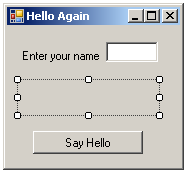 Create a variable for the input name.Display the following message when the button is clicked.
Hello, Your Name
Create a new project called GradesAdd the following controls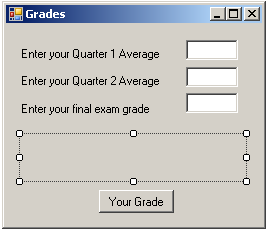 For the btnShowGrade control, create a Click event.Declare variables for the quarter 1 average, quarter 2 average and the final exam average. (These are your input variables)Declare a variable for your final grade. (This is your output variable)Get the input from your textboxesExample:
Dim intQ1 As Integer
intQ1 = txtQ1Grade.TextCalculate the final grade using the following formula
grade = ( .4 * q1grade) + (.4 * q2grade) + (.2 * finalExam)Display the grade in your label.
Create a new project called Pizza2Add the following controls
























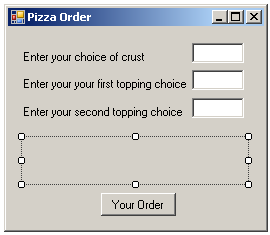 Use the input from the textboxes to get the user’s input.Display the choices in the label.Create TextChanged events to clear the label.
Create a new project called circleArea that prompts the user for a radius, calculates the area of the circle and displays the answer. Declare the appropriate variables for input and output and include a TextChanged event to clear the answer. Declare pi as a constant variable (Const dblPI As Double = 3.1457). Use the formula area = PI * r * r.


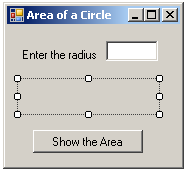 Open the HelloAgain project. Remove the label and display your “Hello yourName” message in a MessageBox.
Create a project called ReadyForSchool. Add the controls shown below, naming them appropriately.


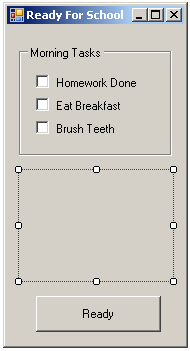 Create a CheckChanged event for the Homework Done! CheckBox that displays a MessageBox that says “Good Job!” when that CheckBox is done.As the CheckBoxes are checked, add their messages to the label. Make sure you are using concatenation (&=) with the label.Text so that the message add. Remember you can go to a new line with vbCrlf.
Example:
lblMessage.Text &= “Message here” & vbCrlfWhen the Button is clicked, the label should display the message “Ready for School”
Create a project called Scope. Create a global variable called x, set to 10. Create two buttons as shown. 

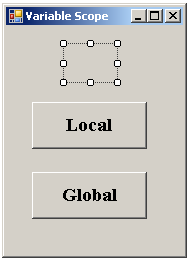 In the Local button click, declare a variable called x, set to 5. Display the value of x in the label. When clicked, 5 should be displayed in the label.
lblScopeAnswer.Text = xIn the Global button click, display the value of x in the label. When clicked, 10 should be displayed in the label.
lblScopeAnswer.Text = x
Create a project called Counting. Create two buttons as shown.

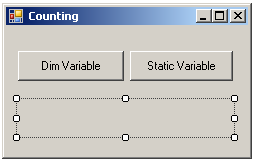 In the Dim Variable button clickDeclare a variable called intCounter and initialize it to 1. Add the statement below which will add 1 to your variable
intCounter = intCounter + 1In the Static Variable button clickDeclare a variable called intCounter and initialize it to 1. Add the statement below which will add 1 to your variable
intCounter = intCounter + 1When the buttons are clicked, the variable should be displayed in the label.Run your program and note how the Static variable changes as it holds its value.
ControlName PropertyText PropertyFormYou may leave it Form1GradesLabellblGradesEmptyLabellblQ1PromptEnter your Quarter 1 AverageLabellblQ2PromptEnter your Quarter 2 AverageLabellblFEPromptEnter your final exam gradeTextBoxtxtQ1GradeTextBoxtxtQ2GradeTextBoxtxtFEGradeButtonbtnShowGradeYour GradeControlName PropertyText PropertyFormYou may leave it Form1Pizza2LabellblOrderEmptyLabellblCrustPromptEnter your choice of crust (thin, thick, regular)LabellblTopping1PromptEnter your choice of toppingLabellblTopping2PromptEnter your choice of toppingTextBoxtxtCrustTextBoxtxtTopping2TextBoxtxtTopping3ButtonbtnYourOrderYour Order